29.05.SOWY  piątek    Święto mamy i taty Temat dzienny – Piknik rodzinnyI Zabawa na powitanie „Wesoło witamy wszystkich Was”   https://www.youtube.com/watch?v=Ab-HWSEg9XE  Piosenka „Buziak”  https://www.youtube.com/watch?v=b-ECatfl-8U Zestaw ćwiczeń porannych 1) „Podaj woreczek” – zabawa w parach. Dziecko stoi w parze z rodzicem, tyłem do siebie. Nogi w lekkim rozkroku, stopy mocno przylegają do podłogi. Jedno  osoba z pary trzyma w ręku woreczek gimnastyczny (zamiennie może być piłeczka lub maskotka) . Na sygnał Hop następuje przekazywanie sobie woreczka – wykonując przy tym skręt tułowia raz w lewą, raz w prawą stronę. Należy zwrócić uwagę, by nie odrywać stóp od podłogi oraz nie odsuwać się od siebie. Zabawa może być prowadzona w różnym tempie, w zależności od dzieci.2) „Miesiące w roku” – dzieci wysuwają jedną nogę do przodu z podskokiem, następnie zamieniają nogi. Podczas przeskakiwania z nogi na nogę wymawiają kolejno nazwy miesięcy. Zabawa może być prowadzona w różnym tempie. 3) „Rulony” – każde dziecko bierze stronę z gazety lub dużą chustę. Dzieci leżą na brzuchu, dłonie trzymają na gazetach/chustach. Na hasło rodzica  Zwijamy rulony podnoszą ramiona, łokcie i dłonie i starają się zwinąć gazetę/chustę w rulon. Ćwiczenie powtarzamy 4–5 razy. 4) „Sufit – podłoga” – dzieci maszerują po dywanie w rytm marszowej muzyki    https://www.youtube.com/watch?v=_I70_mZwuYg  Podnoszą wysoko kolana.Na hasło rodzica  Sufit stają na palcach i podnoszą ręce. Na hasło Podłoga kładą się na brzuchu. Zabawa ruchowa „Tu paluszek”https://www.youtube.com/watch?v=ZIeTp-kVGE0 Przypomnienie o konieczności mycia i dezynfekcji rąk „Przegoń wirusa”https://www.youtube.com/watch?v=QT-2bnINDx4 IIZabawa ruchowa przy piosence „Bzycząca zabawa” https://www.youtube.com/watch?v=zUgzWqgYPeE Zestaw ćwiczeń gimnastycznych1)„Rodziny zwierząt” –Rodzic podaje nazwy czterech zwierząt (np. kot, pies, kura, kaczka). Zadaniem dziecka jest naśladować ruchy danego zwierzęcia i wydawane przez nie odgłosy. 2) „Dla mamy” – dzieci w parach wykonują gesty, o których mowa w piosence: https://chomikuj.pl/Ewucka/Muzyka+dla+przedszkolaka/Dla+mamy/25+Dla+ciebie+mamo,286800673.mp3(audio)3) „Taniec dla rodziców” – https://www.youtube.com/watch?v=PUKVc5rddaA dziecko tańczy do wybranej muzyki na gazecie, tak by nie wyjść stopami poza jej granice. Rodzic może utrudnić zadanie i wypowiadać komendy:    Na prawej nodze, Na lewej nodze, W kółeczko. 4) „Zabawy z  rodzicami” – rzuty do kosza piłeczką z pewnej odległości. Liczymy ilość trafień do kosza. 5) „Rodzinnie” – (do zabawy włączają się oboje rodziców lub rodzeństwo)Jedna osoba (dziecko) odegra rolę „środkowego”. Jego zadaniem będzie złapać piłkę, którą rzucają do siebie rodzice. Jeżeli mu się uda – zamienia się miejscem z osobą, której rzut przejął. Zabawa toczy się dopóty, dopóki dziecko ma ochotę. „Jedziemy z rodzicami na wycieczkę” – rozpoznawanie głosek w słowach. Dziecko trzyma w dłoni plecak, do którego trzeba włożyć przedmioty potrzebne na wycieczce. Można zabrać kilka rzecz i to takie, której nazwa rozpoczyna się pierwszą literą jego imienia. Musi też powiedzieć, dlaczego wybrało taki, a nie inny przedmiot. Przykłady:Basia powie: Zabieram na wycieczkę bułkę, bo mogę zgłodnieć; Krzyś powie  Zabieram klocki, żeby się nie nudzić w razie deszczu itd.W trakcie tej  zabawy doskonalimy umiejętność głoskowania. Zabawa przy piosence „Hop do góry”  https://www.youtube.com/watch?v=pQjB7kgnQpI „Piknik z rodziną” – wypowiedzi na temat zdjęcia rodziny na pikniku.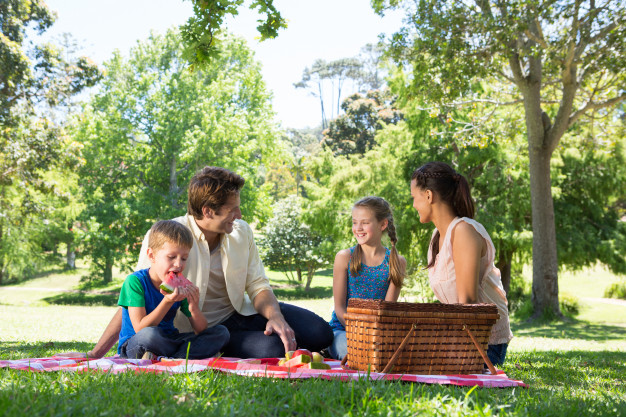 Pytania do zabawy:– Co przedstawia zdjęcie?– Co warto zabrać na piknik?– Jak należy zachowywać się na pikniku? (zwracamy uwagę na zasady bezpieczeństwa podczas pikniku – pilnowanie się rodziny, jedzenie i picie tylko produktów polecanych przez rodzinę, zrywanie owoców tylko za zgodą rodziców, zachowanie bezpiecznej odległości podczas kontaktu ze zwierzętami, używanie kremu z filtrem, noszenie nakrycia głowy, itd.).„Co mam w koszu?” – zabawa sensoryczna. Rodzic ukrywa w koszu przedmioty 
i produkty, które można zabrać na piknik, np. jabłko, gruszkę, kubek, papierowe talerzyki. Zadaniem dziecka jest rozpoznanie ich za pomocą dotyku i opowiedzenie jakie cechy ma dany przedmiot.
Zabawę można również poprowadzić z wykorzystaniem słownictwa języka angielskiego miękki – soft, twardy – hard, długi – long, krótki – short, duży – big, mały – little itp.„Przygody na pikniku” – zabawa matematyczna. Rodzic czyta tekst zadania a dziecko obrazuje je za pomocą liczmanów (np. nakrętek po napojach).Na piknik zabrałam 3 jabłka. Moja koleżanka przyniosła jeszcze 2 jabłka. Ile mamy razem jabłek?  Dziecko układa liczmany, dodają i odejmują w zakresie 10.(rodzic wymyśla inne podobne do wyżej przedstawionego zadania)Utrudniamy dziecku zadanie i po każdym ułożeniu liczmanów i przeliczeniu dziecko układa zapis matematyczny  (wykorzystujemy KLASER) np.:3+2=5„Letni piknik” – zabawa dydaktyczna. Rodzic rozkłada na dywanie koc. Na nim kładzie kosz piknikowy, a obok niego na jednorazowych talerzykach różne skarby wiosenno-letnie (mogą być znalezione na podwórku): owoce, zioła, trawa, gałązki, patyczki, sztuczne owady (biedronki, mrówki)  itp. Zadaniem dziecka jest stworzenie 
z nich na swoim  talerzyku różnych obrazów i kompozycji. Ważna jest pomysłowość 
i kreatywność dzieci.„Pamiątka z piknika” – zabawa badawcza. Przyrządzamy z dzieckiem masę solną  (najlepiej, by dziecko samo mieszało wszystkie składniki, rodzic tylko trochę pomaga). https://www.youtube.com/watch?v=ljIP06Xfbpg Po wyrobieniu masy solnej, pokrywają nią grubą warstwą jednorazowe talerzyki. Odciskają w niej różne skarby, by sprawdzić, jaki wzory powstaną. Po odciśnięciu kilku wzorów porównują kształt i wielkość odcisków. Następnie tworzą kompozycję z masy solnej i materiałów z zabawy „Letni piknik” (kamyki, patyczki, źdźbła trawy, gałązki,  kwiatki i inne).IIIĆwiczenia relaksacyjna przy muzyce  https://www.youtube.com/watch?v=y7e-GC6oGhg Zrobienie pikniku z całą rodziną - wspólne zabawy, robienie zdjęć, zacieśnianie więzi rodzinnych. „Nasze ulubione piosenki” – przypomnienie słów poznanych piosenek.
Piosenki można wykorzystać podczas zabaw muzyczno-ruchowych na pikniku rodzinnym koło domu  np. w czasie weekendu. https://www.youtube.com/watch?v=bbTb3f2WWLg  https://www.youtube.com/watch?v=Cy5qfHTXtZI  https://www.youtube.com/watch?v=EVXQvcF_1XQ&t=439s Oglądanie bajki  RODZINA TREFLIKÓW – odcinek  „Szczęśliwa rodzinka” https://www.youtube.com/watch?v=58V52JdiwPA   Bajeczka na weekend „Jak Tymianek chciał oddać braciszka”  Maciejka Mazan     – Nie, nie, nie i nie! Nawet mnie nie namówicie, nawet mnie nie proście! – zawołał Tymianek Lawendowski.     Tym razem sytuacja była poważna: rodzice przynieśli do domu braciszka. 
I wyglądało na to, że braciszek się im podoba.     Tymianek nie rozumiała, co oni w nim widzą. Braciszek był mała, pomarszczony 
i czerwony, nie mówił nic ciekawego – właściwie to w ogóle nie umiał mówić! 
I co najgorsze rodzice ciągle się nim interesowali.    – Komu on potrzebny? – spytał Tymianek – Na pewno nie mnie. Mam nadzieję, 
że zachowaliście paragon, bo trzeba będzie go oddać!    Ale rodzice tylko się roześmiali i powiedzieli, że braciszek z nimi zostanie.    „Tak wam się tylko wydaje…” pomyślał ponuro Tymianek, patrząc jak rodzice zajmują się jego braciszkiem, a na niego nie zwracają uwagi.    – Tymku, czy ty dzwoniłeś do szpitala? – spytała mama następnego dnia. Miała  bardzo duże oczy.    – Tak, mamusiu – powiedział Tymianek głosem najgrzeczniejszego skrzata 
na świecie.    – I powiedziałeś, że chcesz zwrócić towar?    – Tak, mamusiu.    – Czy tym towarem jest twój braciszek?    Tymek musiał przyznać, że mama jest wyjątkowo sprytna. Miał nadzieję, że uda 
mu się to załatwić, tak, żeby się nie zorientowała.     Mamusia trochę się pośmiała, a potem wyjaśniła, że braciszek jest towarem bezzwrotnym. Pocałowała Tymka i powiedziała, że bardzo go kocha. To trochę pocieszyło Tymka, ale mama zaraz znowu zaczęła się zajmować braciszkiem, 
a na niego nie zwracała uwagi.    – Tymianek! – zawołał tata niedługo po tym. Oczy miał nawet większe niż mama.    – Co ty powiedziałeś cioci Hiacyncie?    – No jak to, tatusiu – zdziwił się Tymek, najgrzeczniejszy skrzat na świecie.    – Tylko to, że mam dla niej wspaniały prezent. I, że musi po niego przyjść, 
bo strasznie mnie pilnujecie, żebym go nie wyniósł z domu.    – Ten prezent tu zostaje – oznajmił tata. – To twój braciszek i mieszka tu tak samo jak ty.    – To niesprawiedliwe! – rozzłościł się Tymianek. – Odkąd się pojawił kochacie tylko jego!    – Nieprawda – powiedział tato. – Bardzo cię kochamy!  I twój braciszek też cię kocha.    – On kocha tylko jeść i spać! A o mnie całkiem zapomnieliście!  Idę stąd w daleki świat! – krzyknął Tymek.    – Dobrze kochanie, tylko nie dalej niż do tego starego dębu – zawołała mama.    – A  właśnie, że dalej! Pójdę o wiele dalej, w całkiem daleki świat! Żegnam!    Rodzice zrozumieli, że sprawa jest poważna,  przytulili i pocałowali Tymka 
i zapewnili, że zawsze będzie ich kochanym syneczkiem. I już by wszystko było dobrze, ale braciszek znowu zaczął płakać i rodzice zajęli się nim, a na Tymka przestali zwracać uwagę.    – Kochana siostrzyczko… – zaczął Tymek pewnego dnia.    Lila tak się zdziwiła, że aż wyjęła słuchawki z uszu.    – Coś ty powiedział?    – Kochana siostrzyczko – powtórzył Tymek jak najgrzeczniejszy skrzat na świecie.    – Pokażesz mi, jak można coś sprzedać na eGaju?    Może nie słyszeliście, ale eGaj to taki skrzaci sklep internetowy, w który można sprzedawać i kupować, co się chce.    – Nie! – powiedziała Lila i znowu włożyła słuchawki.    – Dlaczego?    – Bo nie możesz sprzedać braciszka.    – Kto go potrzebuje? Na pewno nie ja!    – Skoro ja ciebie nie sprzedałam, to ty nie sprzedasz jego.    – Może sprzedamy go razem, a pieniędzmi się podzielimy – podsunął chytrze Tymek.    Lila przyjrzała mu się w zamyśleniu.    – A może sprzedam was obu? Nie, jednak nie… Mama by za bardzo płakała.    O tym Tymek nie pomyślał. Nie chciał, żeby mama była przez niego smutna.    – Poza tym on nie zawsze będzie taki jak teraz – dodała Lila.  – Urośnie i zacznie chodzić i mówić. Całkiem tak, jak ty  – dodała z westchnieniem i pogłośniła muzykę.    Tymek w ogóle nie był przekonany do tego, co usłyszał, dlatego kilka dni później postanowił wprowadzić w życie swój genialny plan.    Następnego dnia w domu została tylko mama, on i braciszek. Mama była jakaś zmęczona, jakby nie spała w nocy.    – Mamusiu…– zagadnął ją Tymek głosikiem najgrzeczniejszego skrzata 
na świecie.    – Nie, nie możesz iśc do szpitala ani do cioci Hiacynty – wyrecytowała mama.    – Wcale nie o to mi chodzi – oznajmił Tymek z urazą. – Chciałem spytać, czy mogę się pobawić w pocztę. Byłbym pakowaczem, wziąłbym sobie papier i sznurek, i może jeszcze…    – Tak, tak – przerwała mu mama i ziewnęła. – Baw się, tylko cicho. Ja się troszkę zdrzemnę.    Zadowolony Tymek wziął papier pakowy i  dużymi literami napisał na nim ZOO Na POLANIE. Potem wziął telefon mamy i zadzwonił na pocztę.    – Halo? – powiedział grubym głosem – Mówi pan Lawendowski. Chciałem zamówić kuriera.    Widzicie, Tymek doszedł do wniosku, że może odesłać braciszka do ZOO. Na jakiś czas, tylko do momentu, aż braciszek nauczy się mówić. A gdyby mama rzeczywiście tak za nim tęskniła, zawsze mogłaby go odwiedzić, bo ZOO jest całkiem blisko. 
A mama i tata byliby cali dla niego i wszystko byłoby jak dawniej.    Braciszek nie spał. Stał w łóżeczku i zastanawiał się, czy już krzyczeć, żeby ktoś 
do niego przyszedł, czy jeszcze trochę poczekać, więc gdy zobaczył Tymka strasznie się ucieszył.    – Ga – powiedział.    Tymek zrozumiał, że znaczy „cześć”, ale nie miał czasu na rozmowy. Rozłożył papier, który zaszeleścił.    Braciszek spojrzał na papier a potem na Tymka z takim podziwem, jakby Tymek był co najmniej magikiem.    I wtedy Tymek zrozumiał. Braciszek go podziwiał! A on był dla niego starszym bratem. Takim, który zawsze jest mądrzejszy i silniejszy. I to się już nigdy nie zmieni!    Tymczasem mama obudziła się i ujrzała nad sobą bardzo zdziwionego pana Lawendowicza z jeszcze bardziej zdziwionym kurierem.    – Kochanie, ten pan mówi, że ktoś go wezwał…. – I tu państwo Lawendowicz  spojrzeli na siebie i krzyknęli – TYMKU!    Mama, tata i bardzo zdziwiony kurier wpadli do pokoju dziecinnego, gdzie Tymek robił łódeczki z papieru pakowego, a braciszek klaskał z zachwytu.    – Tymek! Chciałeś odesłać braciszka? – krzyknął tata – Mów natychmiast!    Tymek spojrzał na niego jak najgrzeczniejszy skrzat na świecie.    – Ależ tatusiu! Kto chciałby się pozbyć takiego wspaniałego, całkiem własnego, młodszego braciszka, który będzie mnie podziwiał i uważał, że jestem najfajniejszy?Na pewno nie ja!Zadania dodatkowe dla chętnych dzieci 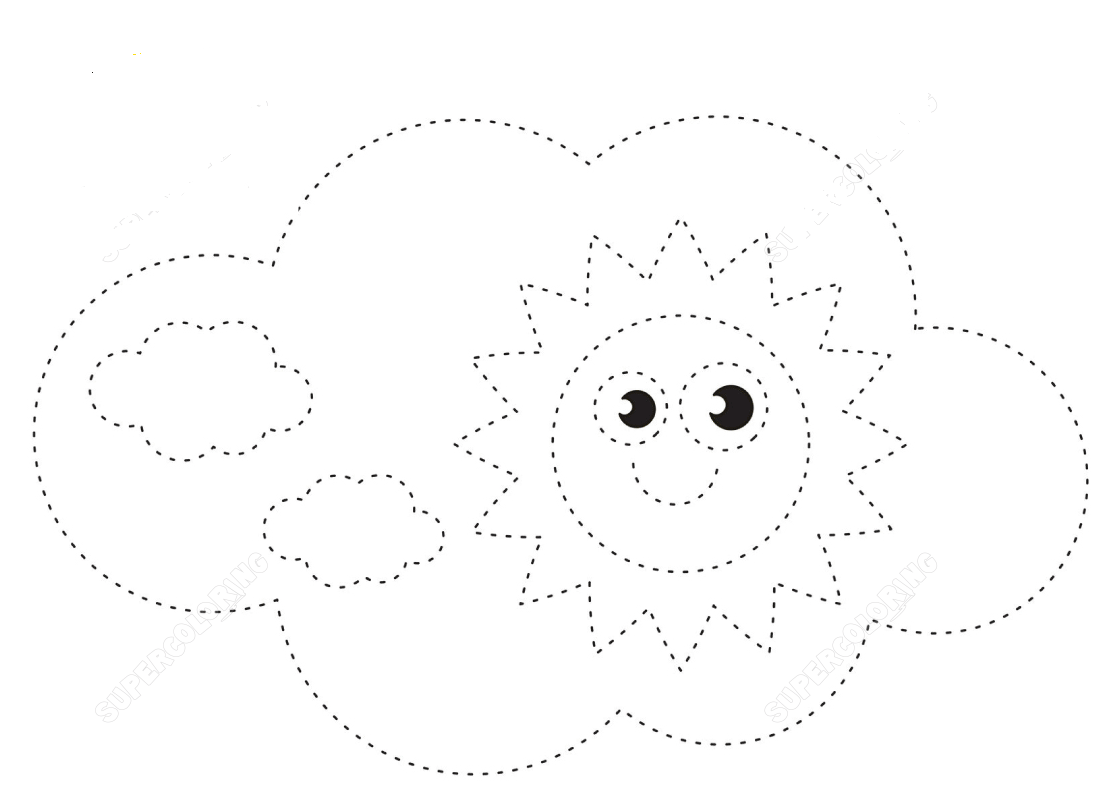 